BC Alpine COVID-19 Mandatory Vaccine Policy
for Competition Season 2021-22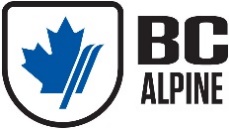 Published November 3rd, 2021Introduction:This policy applies to everyone 13 years of age and older (athletes, coaches, and volunteers) involved in any BC Alpine sanctioned event including races, coach education or training, officials’ education, and all other BC Alpine sanctioned in-person events. This policy will be enforced from November 4th, 2021, until further notice.Objective:BC Alpine has obligations to take every reasonable precaution under the circumstances to protect the health and safety of its members and stakeholders and to provide a healthy, safe sport environment for employees, athletes, and volunteers, while safeguarding the communities in which we operate. To meet this objective, we have instituted a mandatory COVID-19 vaccination policy for anyone 13 years of age or older attending in-person events sanctioned by our association.BC Alpine COVID-19 Mandatory Vaccine Policy:3.1 | Staff and BC Ski TeamAll BC Alpine employees, BC Ski Team athletes, athletes invited to BC Alpine-run initiatives, and contractors are required to be fully vaccinated, having received their final vaccine dose at least 14 days prior to joining the group for training or competition.3.2 | BC Alpine Sanctioned EventsFor participation in BC Alpine sanctioned events for 13-year-olds and older, including in-person coach education courses and officials' education courses, every participant, athlete, coach, and volunteer 13 years of age or older must be fully vaccinated.Event organizers must designate a COVID-19 Coordinator who will be responsible for checking all attendees’ vaccination status. Proof of vaccination must be shown to the COVID-19 Coordinator upon initial arrival to the venue/event. Guidelines for checking proof of vaccination must adhere to rules found at https://www2.gov.bc.ca/gov/content/covid-19/vaccine/proof/businesses. All participants must be healthy and symptom-free to be permitted access to accommodation, training, and competition areas. Please use the following self-assessment tool if uncertain about symptoms: https://bc.thrive.health/covid19  All attendees must agree to follow local COVID-19 mitigation rules laid out by the venue and public health authority, which may include distancing, contract tracing, masking, etc.Responsibilities:The organizing committee or group will be responsible for communicating specific local and regional COVID-19 rules and regulations to all participants attending.Responsibility for the implementation and control of the measures outlined in this document lies with:the event organizer, in the case of coach and officials' educationthe ROC for race eventsAll participants are obliged to follow the prescribed procedures and immediately report any symptoms of illness to a team coach or other person in position of authority.In the event of a positive COVID-19 test, the head coach or event organizer will seek and follow the advice of a local medical professional and follow all local guidelines.